بسم الله الباقي أن يا أمتي ذُكر اسمكِ...حضرت بهاءاللهأصلي عربي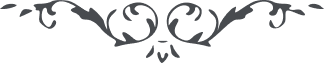 كتاب مبين - آثار قلم اعلى – جلد 1، لوح رقم (159)، 153 بديع، صفحه 412بسم الله الباقیان یا امتی ذکر اسمک تلقآء العرش و اشرقت علیک شمس الفضل و هذا اللوح من اشراقها ان الارض تحدث عند الله اخبارها قد سکن الغلام فی سجن عکا و المخلصون یجدون عرف القمیص من ارجآئها قد نزلت الآیات عن یمین عرش ربک مالک الاسمآء و الصفات و ما جری من القلم انه برهانها ان اصبری و لا تجزعی سوف تظهر قدرة ربک و تأخذ الناس آیاتها قد صففت الصفوف و نزلت الملئکة برایات حمرآء و اضطربت الارض و اخذ المشرکین زلزالها هذه سدرة الله طوبی لمن تقرب الیها و تمسک بافنانها تنطق اوراقها تالله هذا لمحبوب العالمین یا قوم خافوا عن الله ثم استمعوا نغماتها قد طویت السمآء و الارض فی قبضتی و المجرمون اثقالها قد خلقت السموات و زیناها بشموس مشرقات طوبی لمن استضآء بانوارها قد اتت الساعة و انشق قمر الحسبان و اخذ المشرکین اضطرابها انقعرت الاعجاز و انصعقت النفوس و البیوت خاویة باعراشها انک لا تحزنی من شیء و اذکری ربک الرحمن ثم اشکریه طوبی لامة اضآء وجهها فی ایام ربها و وفت بایمانها